Indicators from Natural Sources – Cabbage Lab Background: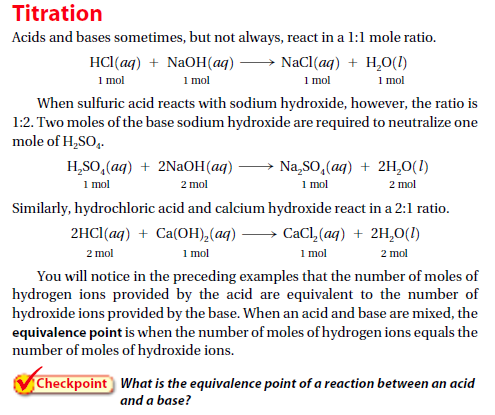 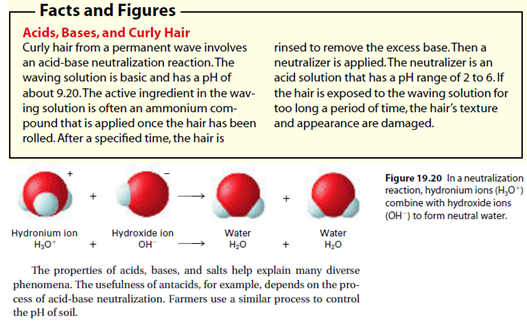 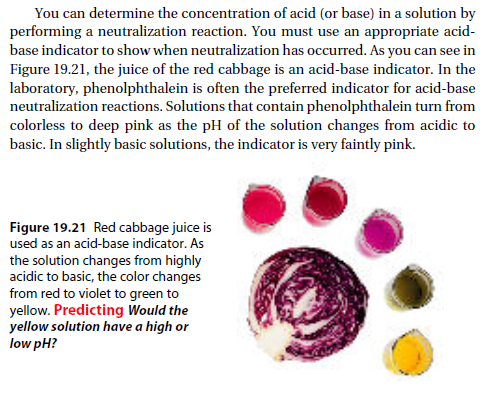 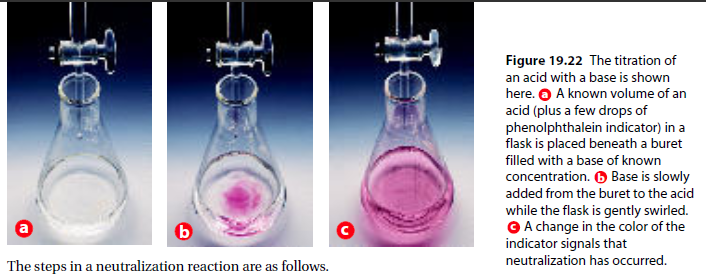 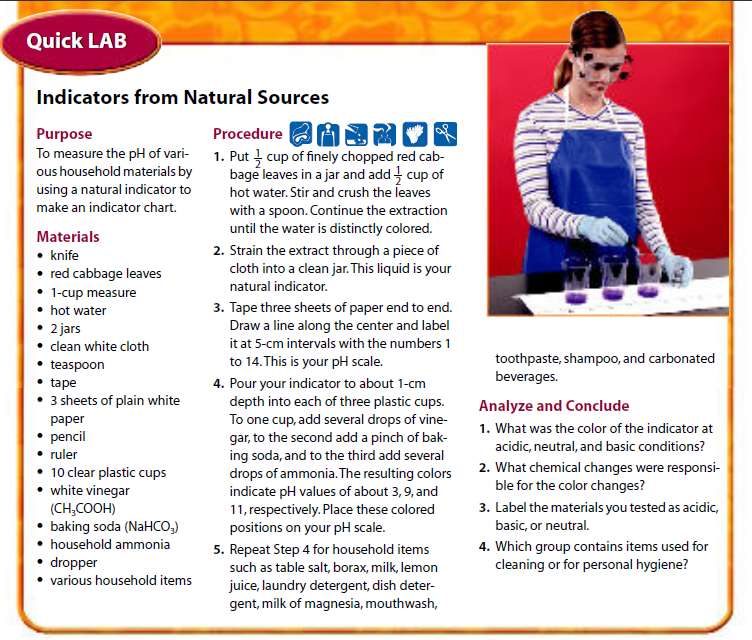 Source: Pearson Chemistry 2008